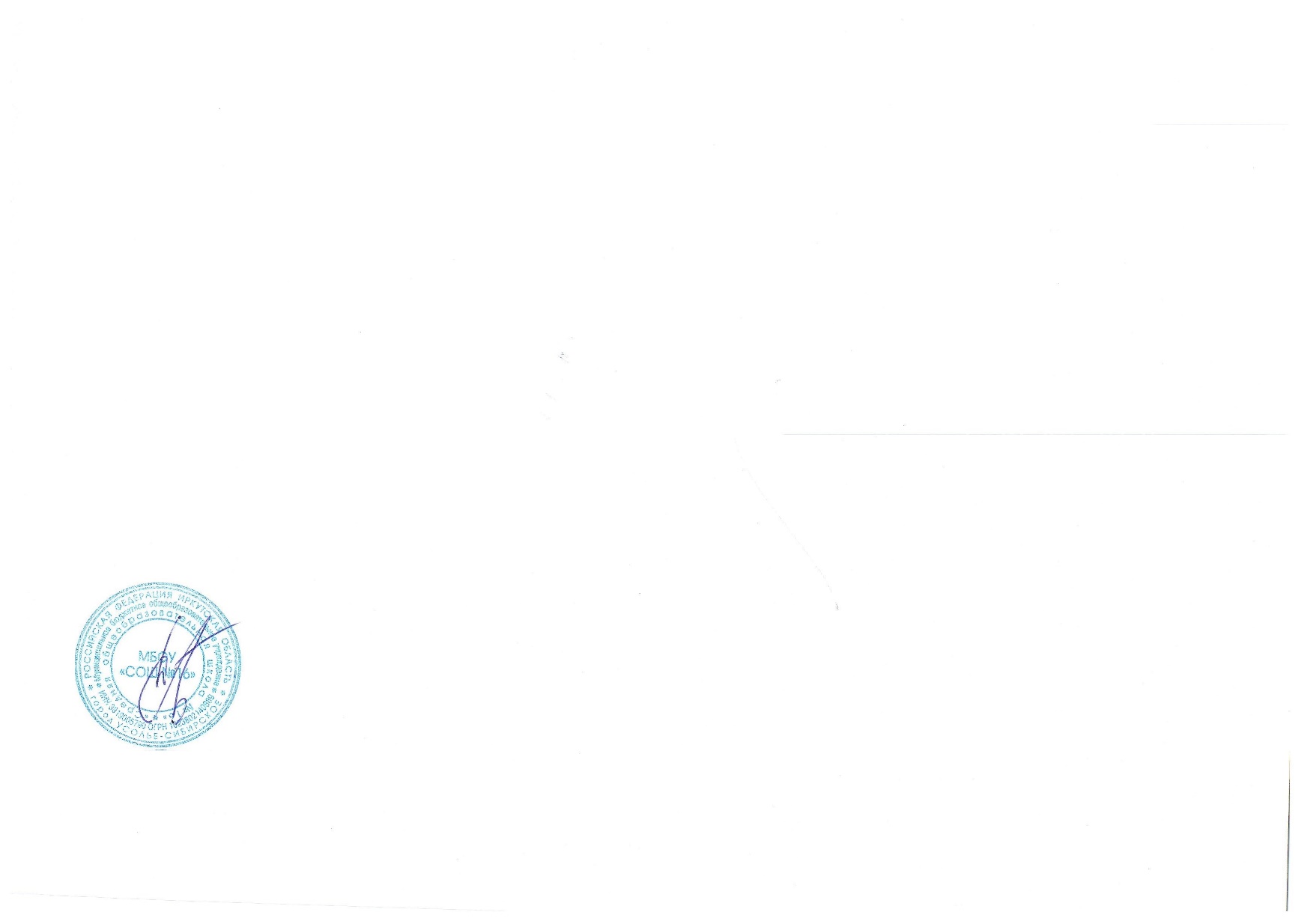 Положение о ДОПОЛНИТЕЛЬНОМ ОБРАЗОВАНИИобучающихся МБОУ «СОШ№16»1.    Общие положения 1.1. Настоящее Положение разработано  в соответствии с Федеральным законом  «Об образовании в Российской Федерации»  от 29.12.2012 года № 273-ФЗ; Приказом Министерства просвещения Российской Федерации № 629 от 27 июля 2022 года «Об утверждении Порядка организации и осуществления образовательной деятельности по дополнительным общеобразовательным программам», а также Уставом общеобразовательной организации и другими нормативными правовыми актами Российской Федерации, регламентирующими деятельность организаций, осуществляющих образовательную деятельность.   1.2. Данное Положение определяет цель и задачи дополнительного образования в общеобразовательной организации, функции дополнительного образования, содержание образовательной деятельности в объединениях дополнительного образования, рассматривает организацию образовательной деятельности, ее взаимоотношения и связи с другими организациями, устанавливает систему ведения журналов учета работы дополнительного образования детей, устанавливает общие требования к ведению журналов учета работы объединения и порядок их проверки.1.3 Дополнительное образование детей  направлено на формирование и развитие творческих способностей детей, удовлетворение их индивидуальных потребностей в интеллектуальном, нравственном и физическом совершенствовании, формирование культуры здорового и безопасного образа жизни, укрепление здоровья, а также на организацию их свободного времени. Дополнительное образование детей обеспечивает их адаптацию к жизни в обществе, профессиональную ориентацию, а также выявление и поддержку детей, проявивших выдающиеся способности.1.4 Дополнительное образование  организуется в целях разностороннего развития личности, формирования единого образовательного пространства МБОУ «СОШ №16», повышения качества образования и реализации процесса становления личности в разнообразных развивающих средах. Дополнительное образование является равноправным, взаимодополняющим компонентом базового образования, удовлетворяющим потребности детей и подростков в самообразовании.1.5. Руководителем дополнительного образования детей является заместитель директора по воспитательной работе, который организует работу и несёт ответственность за её результаты. 1.6. Приём обучающихся в объединения дополнительного образования детей осуществляется на основе свободного выбора детьми образовательной области и образовательных программ. При приеме в спортивные, спортивно-технические, хореографические, туристические объединения необходимо медицинское заключение о состоянии здоровья ребенка.1.7. Для организации дополнительного образования детей используются учебные кабинеты, спортивный зал, другие помещения. 1.8. Структура дополнительного образования детей определяется целями и задачами дополнительного образования детей в организации, осуществляющей образовательную деятельность, количеством и направленностью реализуемых дополнительных образовательных программ и включает следующие компоненты: (в качестве таковых могут быть: кружки, студии, секции, профильные лаборатории, клубы и т.д.).1.9. Штатное расписание формируется в соответствии со структурой дополнительного образования и может меняться в связи с производственной необходимостью и развитием дополнительного образования (в составе штатных единиц могут быть методисты, педагоги-организаторы, педагоги-психологи, социальные педагоги, педагоги дополнительного образования и др.). Деятельность педагогов дополнительного образования определяется соответствующими должностными инструкциями.1.10. Дополнительное образование предназначено для педагогически целесообразной занятости детей в возрасте от 6,5 до 18 лет в их свободное (внеурочное) время и реализуется в течение всего календарного года, включая каникулярное время.1.11 Дополнительное образование детей и подростков создается, реорганизуется и ликвидируется приказом директора.1.12. Содержание дополнительного образования определяется образовательными программами - примерными (рекомендованными Министерством образования РФ), модифицированными (адаптированными), авторскими. При необходимости возможна постановка эксперимента и разработка соответствующих экспериментальных программ, открытия на базе учреждения экспериментальной площадки. 2. Цель и задачи дополнительного образования в школе2.1. Цель дополнительного образования обучающихся - создание условий для самореализации личности каждого обучающегося через дальнейшее совершенствование системы дополнительного образования детей в школе.2.2. Деятельность дополнительного образования обучающихся направлена на решение следующих задач:усиление вариативной составляющей общего образования;обеспечение личностно-нравственного развития и профессионального самоопределения;обеспечение социальной защиты, поддержки, реабилитации и адаптации детей к жизни в обществе;формирование общей культуры школьников;укрепление здоровья обучающихся;обеспечение практического приложения знаний и навыков, полученных в школе;стимулирование познавательной мотивации обучающихся;приобщение к миру прекрасного, воспитание любви к искусству и творчеству;воспитание у детей гражданственности, уважения к правам и свободам человека, любви к Родине, природе, семье.3. Функции дополнительного образования3.1. Функциями дополнительного образования в общеобразовательной организации являются: •	образовательная — обучение ребенка по дополнительным образовательным программам, получение им новых знаний; •	воспитательная — обогащение и расширение культурного слоя образовательной организации, формирование в школе культурной среды, определение на этой основе четких нравственных ориентиров, ненавязчивое воспитание детей через их приобщение к культуре;•	креативная — создание гибкой системы для реализации индивидуальных творческих интересов личности;•	компенсационная — освоение ребенком новых направлений деятельности, углубляющих и дополняющих основное (базовое) образование и создающих эмоционально значимый для ребенка фон освоения содержания общего образования, предоставление ребенку определенных гарантий достижения успеха в избранных им сферах творческой деятельности;•	рекреационная — организация содержательного досуга как сферы восстановления психо-физических сил ребенка;•	профориентационная — формирование устойчивого интереса к социально значимым видам деятельности, содействие определению жизненных планов ребенка, включая предпрофессиональную ориентацию. При этом школа способствует не только осознанию и дифференциации различных интересов ребенка, но и помогает выбрать организацию дополнительного образования, где силами специалистов обнаруженные способности могут получить дальнейшее развитие;•	интеграционная — создание единого образовательного пространства школы;•	функция социализации — освоение ребенком социального опыта, приобретение им навыков воспроизводства социальных связей и личностных качеств, необходимых для жизни;•	функция самореализации — самоопределение ребенка в социально и культурно значимых формах жизнедеятельности, проживание им ситуаций успеха, личностное саморазвитие.4.    Содержание образовательной  деятельности в объединениях дополнительного образования 4.1. Содержание дополнительного образования определяется дополнительными общеобразовательными программами - дополнительными общеразвивающими программами. 4.2. Дополнительные общеобразовательные программы реализуются в школе в течении всего календарного года, включая каникулярное время.4.3. В дополнительном образовании обучающихся реализуются общеобразовательные, общеразвивающие программы дополнительного образования различного уровня образования и различных направлений:физкультурно-спортивного;художественного;технического творчества;туристско-краеведческого;естественнонаучного;социально-педагогического.4.4. Образовательная деятельность по дополнительным общеобразовательным программам должна быть направлена на:обеспечение духовно-нравственного, гражданско-патриотического воспитания обучающихся;формирование и развитие творческих способностей обучающихся;удовлетворение индивидуальных потребностей обучающихся в интеллектуальном, нравственном, художественно-эстетическом развитии и физическом совершенствовании;формирование культуры здорового и безопасного образа жизни, укрепление здоровья, а также на организацию свободного времени обучающихся;адаптацию обучающихся к жизни в обществе;профессиональную ориентацию обучающихся;выявление, развитие и поддержку обучающихся, проявивших выдающиеся способности;удовлетворение иных образовательных потребностей и интересов обучающихся, не противоречащих законодательству Российской Федерации, осуществляемых за пределами федеральных государственных образовательных стандартов и федеральных государственных требований.4.5. Содержание образовательной программы, формы и методы ее реализации, численный и возрастной состав объединения определяются педагогом самостоятельно, исходя из образовательно-воспитательных задач, психолого-педагогической целесообразности, санитарно-гигиенических норм, материально-технических условий, что отражается в «Пояснительной записке программы».4.6. Педагогические работники дополнительного образования могут пользоваться примерными программами, самостоятельно разрабатывать программы и соответствующие приложения к ним, либо использовать программы других учреждений дополнительного образования детей. 5. Организация образовательной деятельности дополнительного образования5.1. Работа дополнительного образования осуществляется на основе годовых и других видов планов, образовательных программ и учебных планов, утвержденных директором общеобразовательной организации или его заместителем по воспитательной работе.5.2. Учебный год в объединениях дополнительного образования начинается 1 сентября и заканчивается 31 мая текущего года. Во время летних каникул образовательная деятельность может продолжаться (если это предусмотрено образовательными программами) в форме походов, сборов, экспедиций, лагерей разной направленности и т. п. Состав обучающихся в этот период может быть переменным. При проведении многодневных походов разрешается увеличение нагрузки педагога.5.3. Занятия в детских объединениях могут проводиться по дополнительным общеобразовательным программам одной тематической направленности или по комплексным (интегрированным) программам. Для реализации комплексных программ могут быть привлечены 2 и более педагогов, распределение учебной нагрузки между которыми фиксируется в образовательной программе.5.4. Занятия в объединениях могут проводится по группам, индивидуально или всем составом объединения.5.5. Расписание составляется в начале учебного года администрацией по представлению педагогических работников с учетом установления наиболее благоприятного режима труда и отдыха обучающихся. Расписание утверждается директором организации, осуществляющей образовательную деятельность. Перенос занятий или изменение расписания производится только с согласия администрации дополнительного образования и оформляется документально. В период школьных каникул занятия могут проводиться по специальному расписанию.5.6. Количество обучающихся в объединении, их возрастные категории, а также продолжительность учебных занятий в объединении зависят от направленности дополнительных общеобразовательных программ:- социально-педагогическая направленность - до 15 человек; - художественная направленность – до 15 человек; - туристско - краеведческая направленность - до 15 человек; - физкультурно-спортивная направленность - до 20 человек; - естественнонаучная направленность - до 15 человек; - техническая направленность – до 15 человек; 5.7. Дополнительное образование предусматривает индивидуальную работу с детьми, участвующими в городских, российских и международных конкурсах (от 2 до 6 часов в неделю).5.8. В случае снижения фактической посещаемости в течение года группы могут быть объединены или расформированы. Высвобожденные в этом случае средства используются на открытие новых детских объединений.5.9. Продолжительность занятий и их количество в неделю определяются образовательной программой педагога.5.10. В соответствии с программой педагог может использовать различные формы образовательной деятельности: аудиторные занятия, лекции, семинары, практикумы, экскурсии, концерты, выставки, экспедиции и др. Занятия могут проводиться как со всем составом группы, так и по звеньям (3-5 чел.) или индивидуально.5.11. Педагог самостоятелен в выборе системы оценок, периодичности и форм аттестации обучающихся. В дополнительном образовании используются следующие формы аттестации: это могут быть тесты, опросы, зачеты, собеседования, доклады, рефераты, олимпиады, смотры, конкурсы, выставки, конференции, концерты, публикации и др.5.12. Зачисление обучающихся осуществляется на срок, предусмотренный для освоения программы. Отчисление обучающихся производится в ситуациях нарушения ими Устава организации, осуществляющей образовательную деятельность, Правил внутреннего распорядка. За обучающимися сохраняется место в детском объединении в случае болезни, прохождения санаторно-курортного лечения.5.13. Деятельность школьников осуществляется как в одновозрастных, так и в разновозрастных объединениях по интересам (учебная группа, клуб, студия, ансамбль, театр и др.). 5.20. Каждый обучающийся имеет право заниматься в объединениях разной направленности, а также изменять направление обучения.5.14. В общеобразовательной организации ведется методическая работа, направленная на совершенствование содержания образовательной деятельности, форм и методов обучения, повышение педагогического мастерства работников.6. Документация и отчетность5.1. Основными документами, регламентирующими работу дополнительного образования МБОУ «СОШ №16», являются: - Положение о дополнительном образовании МБОУ «СОШ №16»; - Приказ об организации дополнительного образования; - Должностная инструкции педагога дополнительного образования; - Инструкция по охране труда для педагога дополнительного образования; -  Рабочие программы педагогов дополнительного образования; -Журнал педагога дополнительного образования.7. Заключительные положения7.1. Настоящее Положение о дополнительном образовании в школе является локальным нормативным актом, принимается на Педагогическом совете школы и утверждается (либо вводится в действие) приказом директора образовательной организации.7.2. Все изменения и дополнения, вносимые в настоящее Положение, оформляются в письменной форме в соответствии действующим законодательством Российской Федерации.7.3. Положение принимается на неопределенный срок. Изменения и дополнения к Положению принимаются в порядке, предусмотренном п.10.1. настоящего Положения.7.4. После принятия Положения (или изменений и дополнений отдельных пунктов и разделов) в новой редакции предыдущая редакция автоматически утрачивает силу.РАССМОТРЕНО:На заседании педагогического советапротокол №1от 31.08.2023УТВЕРЖДЕНО:Директор  МБОУ «СОШ№16»_____________О.А.БархатоваПриказ «539» 31.08.2023г.